創視野333~ 2018寒假築夢之旅報名日期: 2017/ 12/22(六)前出發日期: 2018年1月20日 (1/20-1/28 共8天)前往地點: 上海及昆山 (參訪3所大學, 3家企業及3個景點，以增進創新創業視野)參加人數：每團30人，2位隨團老師參加費用：每人自負來回機票費10,500元(不含證件及刷卡)，食宿由各地台協，          熱心台商負責。接待人員：各地台商青年委員會參加對象：理工學院大學部學生及研究生主辦單位：全國台灣同胞投資企業聯誼會(台企聯兩岸交流委員會)網頁: http://vision333.com/行程: 確實行程將於年底公布; 可先參考今年上海昆山暑期(7月)行程(如附件)有興趣同學，請於12 月22日前，上網報名，12月29日前公告入選名單理工學院秘書竺麗江 (Tel: 20952411; Email:030122@mail.fju.edu.tw)報名表https://goo.gl/forms/JlZiIQVqlwjc6RS63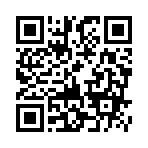 